XXXVI. ročník Behu oslobodenia Obce BánovBEŽECKÁ ,,PASUVAČKA“Propozície behuUsporiadateľ: Obec Bánov, OKS BánovTermín: 1. júl 2017Miesto: centrum obce Bánov pred Kultúrnym domom BánovProgram: 13:30 - 14:30   prezentácia14:50 		 otvorenie15:00		 štart hlavného behu žien a mužov16:00		 štart Farebnej míle 16:40 		 vyhlásenie výsledkov Disciplíny: hlavný beh ženy 	4 500 m (3 okruhy)hlavný beh muži 	7 500 m (5 okruhov)farebná míľa		1 609 m  Farebná míľa:Odbehni bláznivú míľu plnú farieb, hudby, zábavy a zaži úžasnú atmosféru s jedinečným pocitom, že si urobil niečo pre seba! 1 609 metrov sa beží cez tri farebné línie, v ktorých bežci nad seba a ostatných vyhodia farebný prášok.Popis trate: Beží sa po asfaltovom povrchu ulíc Obce Bánov: Hviezdoslavova, J. Kráľa, Štúrova, Malinovského, a Tajovského.Štartovné:hlavný beh ženy a muži: 	5 € štartovné obsahuje: 	- štartovné číslo		        	- tričko s logom Bežeckej „pasuvačky“			- guláš			- pivo alebo kofola			- občerstvenie na trati a organizačné zabezpečeniefarebná míľa dospelí: 	6 € štartovné obsahuje: 	- štartovné číslo 			- farebný prášok (3ks)- pivo alebo kofola			- organizačné zabezpečenie 			+ prekvapenie v štartovnom balíčkufarebná míľa deti (0- 15 r.): 	3 €	štartovné obsahuje: 	- štartovné číslo			- farebný prášok (3ks)			- kofola			- organizačné zabezpečenie			+ prekvapenie v štartovnom balíčkuPrihlasovanie súťažiacich všetkých kategórií – NA MIESTE OD 13:30. Kategórie:hlavný beh: 	muži	 A - do 39 rokov (1978 a mladší)			 B - od 40 do 49 rokov (1968 - 1977)			 C - od 50 rokov (1967 a starší)		ženy	 D - do 39 rokov (1978 a mladšie)			 E - od 40 do 49 rokov (1968 - 1977)			 F - od 50 rokov (1967 a staršie)farebná míľa: 	bez kategórie (od 0 do 100 rokov)Ceny: hlavný beh: 	muži	do 39 r. 	- prví traja pretekári - finančné odmeny a vecné ceny 			od 40 - 49 r.	- víťaz - finančná odmena, druhý a tretí - vecné ceny			od 50 r. 	- víťaz - finančná odmena, druhí a tretí - vecné ceny		ženy	do 39 r. 	-  prvé tri pretekárky - finančné odmeny a vecné ceny			od 40 – 49 r. 	- víťazka - finančná odmena, druhá a tretia - vecné ceny			od 50 r.	- víťazka - finančná odmena, druhá a tretia - vecné cenyfarebná míľa:	formou tomboly sa vylosujú 5 bežci, ktorí dostanú vecné cenyObčerstvenie:Pitná voda počas behu hlavných kategórií na 880 m, 2380 m, 3880 m, 5380 m a 6880 m.Šatne, sprchy a WC: Šatne a WC v priestoroch KD. Sprchy vonku pri KD. Na umytie od farebného prášku sú zabezpečené prostriedky. Kontaktná osoba: Miloš Rybár	0911 445 466Organizačné pokyny:Preteká sa podľa pravidiel atletiky a týchto propozícií, usporiadateľ nezodpovedá za škody spôsobené pretekárom počas pretekov. Pretekári štartujú na vlastné riziko. Pretekár môže štartovať vo viacerých disciplínach.Mapa behu: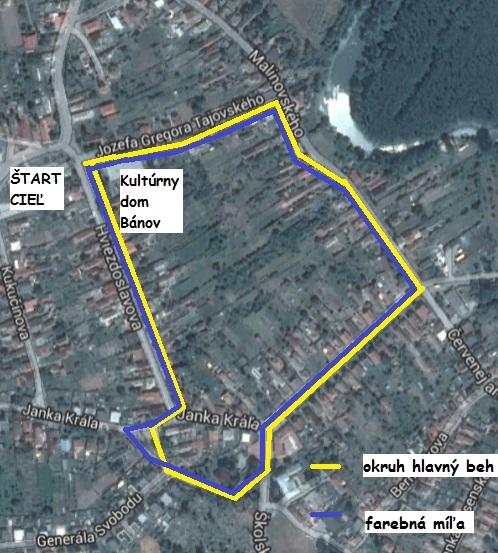 